6 de agosto del 2018,Estimadas familias de Gibson,¡Estoy muy emocionada de aprovechar esta oportunidad para presentarme y darles la bienvenida al año escolar 2018-2019! Me siento muy honrada y emocionada de unirme a la comunidad de la Escuela Primaria Gibson. Espero conocer y trabajar con los estudiantes, el personal, los padres y los miembros de la comunidad.He estado en educación durante dieciocho años. Durante once de esos años, enseñé educación especial, primer grado y octavo grado. Los últimos siete años se han dedicado a perfeccionar mis habilidades de liderazgo educativo como subdirector de primaria y, más recientemente, como especialista de programas en los Servicios para Estudiantes de Aprendices de Inglés para el Distrito Escolar Unificado de Elk Grove. Mi educación y mis experiencias me permiten trabajar en colaboración con el personal, los padres y la comunidad para garantizar altos niveles de rigor y éxito académico para todos nuestros alumnos de la Primaria Gibson.Me atrajo Woodland por dos razones principales. Primero, admiro el compromiso del distrito con el bilingüismo/alfabetización bilingüe. Saber que soy parte de una organización que pone tanto énfasis y valor en esto me llena de gran orgullo. Una creencia fundamental por mi cuenta es que ser bilingüe o incluso multilingüe es una ventaja, no un déficit, y me enorgullece trabajar para un distrito escolar que promueva y valore lo mismo. Otra razón para mi transición a Woodland es la comunidad misma. Siempre he escuchado cosas maravillosas sobre las conexiones que existen entre las escuelas y la comunidad. Cuando empecé a investigar más, esto se hizo aún más evidente. Alianzas sólidas entre las escuelas y los padres / miembros de la comunidad sientan las bases para el aprendizaje y los logros de los estudiantes. Estoy feliz de estar en un distrito que hace que esta asociación sea una prioridad.Al comenzar mi primer año en la Primaria Gibson, estoy muy consciente de que con el nuevo liderazgo surge cierta ansiedad y anticipación. La meta para mis primeros meses será aprender sobre nuestra escuela y comunidad. Estoy ansiosa por conocer a todos los interesados ​​en un esfuerzo por determinar cómo puedo apoyar a los estudiantes, el personal y los padres. Espero aprender de todos ustedes a medida que paso a esta nueva posición y me convierto en parte del tejido que conforma la comunidad de Gibson.Por favor, sepan que mi puerta siempre está abierta y me complacen las conversaciones, los comentarios y las soluciones. ¡Es un privilegio ser su directora y un Gibson Gator!Atentamente,Nicole KentInformación Importante para el año 2018-2019Preparando para el nuevo año escolar 2018-2019Desayuno y almuerzoEl desayuno se sirve a las 7:45 a.m., y el almuerzo se sirve a las 11:00 a.m. para nuestros estudiantes de Kínder de transición y Kínder, a las 11:35 a.m. para los estudiantes en los grados 1-2, 12:05 p.m. para estudiantes en grados 3-4, y 12:40 p.m. para estudiantes en grados 5-6. Los estudiantes que son elegibles para almuerzos gratis o a precio reducido deberán completar los formularios al final de la primera semana.Sitio de la Red Escolar/FacebookSi tiene la oportunidad, visite nuestro sitio web en www.gibson.wjusd.org para obtener más información sobre nuestros programas y nuestra escuela. El sitio web se actualizará durante el año escolar y debe servir como una referencia valiosa para usted. Otro recurso disponible es nuestra página de Facebook de PTA Woodland de Gibson Elementary a la que se puede acceder en http://www.facebook.com/gibsongators. ¡Nuestros dedicados miembros de PTA brindan actualizaciones y últimas noticias regularmente!Áreas para dejar y recoger estudiantesTambién me gustaría agradecerle por su continua diligencia al ayudar a despedir a los estudiantes de nuestra escuela todos los días. Continuamos evaluando la situación para ver qué ajustes y cambios se pueden realizar para agilizar el proceso y, al mismo tiempo, mantener la seguridad como la prioridad número uno. Se necesita que toda nuestra comunidad trabaje en conjunto y siga el mismo protocolo para garantizar la entrega y recogida más segura para nuestros estudiantes.Los estudiantes pueden ser dejados en Gibson a las 7:45 AM. Los estudiantes no deben llegar a la escuela antes de esta hora ya que no se proporciona supervisión. Este es un problema de seguridad para nuestros estudiantes. La supervisión se proporciona durante 15 minutos después de la escuela, así que haga los arreglos para recoger a su hijo de manera oportuna. El camino de entrada frente a la escuela estará cerrado de 8:00 a.m. a 3:30 p.m. Solo los autobuses escolares y las guarderías autorizadas (letreros colocados en su parabrisas) tendrán el uso de la entrada durante estas horas. El pasadizo debe permanecer despejado en todo momento. Hay estacionamiento limitado en el lado izquierdo del camino de entrada y en Gibson Road para estacionamiento a corto plazo para los visitantes. El camino de entrada no se usa para recoger o dejar durante el día escolar. Los bordillos rojos a lo largo del camino de entrada y Gibson Road indican "No estacionar" o detenerse en cualquier momento. Recuerde permanecer en su vehículo cuando recoja a su hijo. Se alienta a los padres a buscar lugares alternativos para recoger y dejar a los estudiantes en la Escuela Primaria Gibson. Los padres que recogen a sus hijos en más de un tiempo libre se les pide que no esperen en sus vehículos en la zona de carga. Esto causa congestión en Gibson Road y no es seguro ni legal ya que el área frente a la escuela está designada como zona de carga.Ubicaciones alternativas para recoger y dejar a estudiantes son las siguientes:• Los estudiantes que caminan hacia el oeste en Gibson Road aproximadamente ½ cuadra hacia Spruce Street se pueden   encontrar con su método de transportación.• Los estudiantes que caminan hacia el este aproximadamente ½ cuadra hasta la calle College se pueden encontrar con     su transportación.• Los estudiantes que caminan hacia el sur en la pasarela paralela al campo y salen de la puerta de Monte Vista pueden    encontrarse con su transportación. (La supervisión se proporciona durante 5 minutos     después de cada hora de salida).• Los estudiantes que caminan hacia el este cerca del patio de recreo primario y salen de la puerta de Truckee y    luego caminan hacia College Street para encontrar su camino. (La supervisión se proporciona durante 5    minutos después de cada hora de salida).• El lado norte de Gibson Road en frente de la escuela está disponible para recoger y dejar nomas. (El área está    congestionada inmediatamente después del despido de estudiantes)• El padres que encuentran estacionamiento que está cerca de la escuela pueden caminar hasta la escuela para    encontrarse con su hijo/a.Fechas para recordarA continuación se detallan las fechas clave para el año escolar 2018-19. Tenga en cuenta que las fechas y horarios están sujetos a cambios durante todo el año, por lo que debe tenerse en cuenta la información actualizada en boletines informativos, folletos y llamadas a casa. ¡Esperamos un gran año, GOOOOO Gators!Agosto 15			Orientación de Kínder, 3:00-4:00Agosto 17			Listas de clase publicadas @ 4:00 p.m. Agosto 22			Primer día de escuelaAgosto 23			Noche de regreso a la escuela, 5:30-7:00Septiembre 3			Día FestivoSeptiembre 28			Asamblea de Premios GatorOctubre 8-12			Excursión de Alliance Redwoods, Grado 6Octubre 31			Asamblea de Premios GatorNoviembre 1			Día Mínimo #1Noviembre 5-9		Conferencias de padres y maestros/Días MínimosNoviembre 12			Día FestivoNoviembre 19-23		Semana de acción de gracia Diciembre 21			Asamblea de Premios Gator /Día Mínimo #2Diciembre 24-Enero 7		Vacaciones de invierno	Enero 21			Día FestivoEnero 25			Asamblea de Premios GatorFebrero 11			Día FestivoFebrero 18			Día FestivoFebrero 22			Asamblea de Premios GatorMarzo 11-15			Conferencias de padres y maestros /Días MínimosMarzo 29			Asamblea de Premios GatorAbril 19			Asamblea de Premios Gator /Día Mínimo #3Abril 22-26			Vacaciones de PrimaveraMayo 16			Casa Abierta, 5:30-6:30Mayo 27			Día FestivoMayo 31			Asamblea de Premios GatorJunio 7				Día Mínimo #4/Ultimo Día de Escuela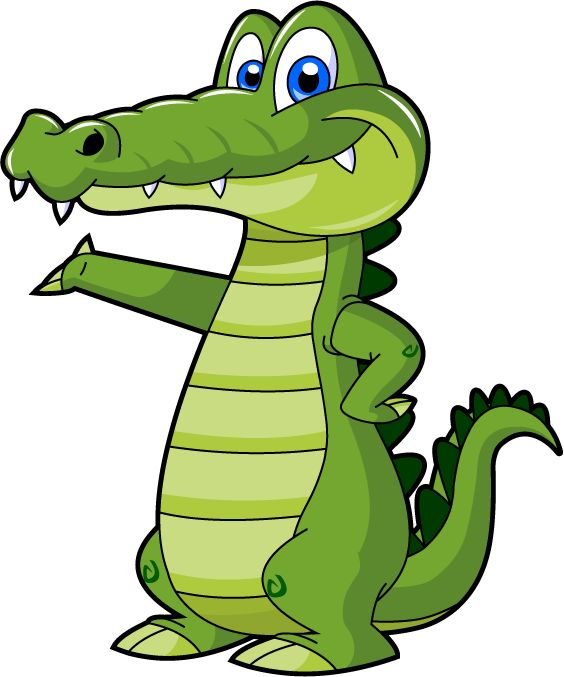 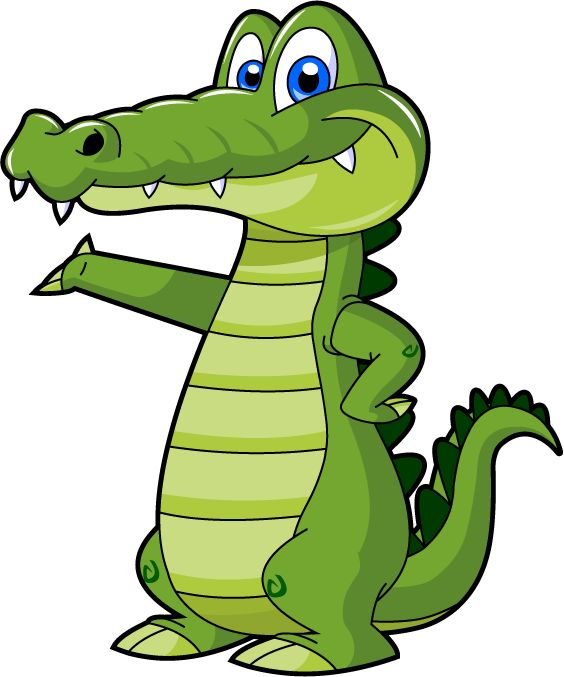 